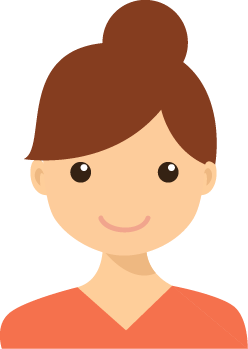 Arlet WagantA tagline that describes what your value is for the organization you are applying.Telephone999 999 999Emailname@email.comAddress34th Your street.CityArlet WagantA tagline that describes what your value is for the organization you are applying.Telephone999 999 999Emailname@email.comAddress34th Your street.CityEducationMain Course NameSchool Name. Place. Year-Year.ActivitiesI am an Eagle Scout. I practice Aikido (brown belt).SkillsSkill and example of this skillSkill and example of this skillSkill and example of this skillSkill and example of this skillAdditional InformationDriving License Able for inmediate incorporationAble for relocationReferencesMr. John MaedaTeacherj.maeda@email.com Mrs. Alex ParrishScout DirectorAlex.parrish@email.com LEGAL INFORMATIONTHIS FREE OF CHARGE CURRICULUM TEMPLATE IS INTENDED DIRECTLY TO ALL THOSE PARTICULARS WHO WANT TO HAVE HER/HIS CV IN THIS FORMAT AND DESIGN. ALL MODIFICATIONS OF CONTENT AND DESIGN ARE ALLOWED FOR THIS PURPOSE.

COPY, REPRODUCTION, SALE, USE IN A PROGRAM, HOST TO DOWNLOAD IN ANOTHER PLACE OTHER THAN IDEASCV.COM OR ANY OTHER USE THAN THE ABOVE INDICATED IS PROHIBITED.

PROFILE & ICONS IMAGES BY FREEPIK.COM (TELEPHONE)

ALL NAMES ARE SIMULATED, ANY COINCIDENCE WITH THE REALITY IS MERELY CASUAL.